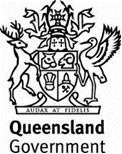 Annexure MRTS83.1Annexure MRTS83.1Annexure MRTS83.1Anti-Graffiti ProtectionAnti-Graffiti ProtectionAnti-Graffiti ProtectionSpecific Contract RequirementsSpecific Contract RequirementsSpecific Contract RequirementsContract NumberContract NumberNote:Clause references within brackets in this Annexure refer to Clauses in the parent Technical Specification MRTS83 unless otherwise noted.Clause references within brackets in this Annexure refer to Clauses in the parent Technical Specification MRTS83 unless otherwise noted.Clause references within brackets in this Annexure refer to Clauses in the parent Technical Specification MRTS83 unless otherwise noted.Areas to be coated (Clause 6.1)The structures and / or surfaces indicated with a  below are to be treated with an anti-graffiti protection coating.Abutments (all exposed faces)PiersSoffit of bridge superstructureAll faces of kerbs and / or parapetsSides of external deck unitsFacings of reinforced soil structuresSupplementary requirements (Clause 8)The following supplementary requirements shall apply: